О городском методическом объединении предметной области «Искусство»учителей изобразительного искусства, черчения, музыки и МХК.«…Но дело не только в том, чтобы научить детей видеть, чувствовать и понимать прекрасное в искусстве. Задача гораздо сложнее – необходимо сформировать у них умение творить прекрасное в своей повседневной жизни…»                                                                                                   Б.М.НеменскийДеятельность ГМО учителей  изобразительного искусства, черчения, музыки и МХК является составной частью научно-методической работы  ГМК и  осуществляется на основе анализа и планирования работы на текущий  год в соответствии с планом работы  ГМК. Методическая тема: «Компетентностный подход на уроке и во внеурочной деятельности как условие повышения качества  образования»Цель работы ГМО: Совершенствование качества образования в условиях компетентностного подхода в обучении, воспитании и развитии обучающихся.Задачи работы ГМО:активизировать  работу  по успешному внедрению ФГОС и использованию современных технологий   в системе художественно-эстетического образования учащихся;изучение нормативно-правовой, методической и профессиональной информации по вопросам образования;выработка единых  подходов, критериев, норм и требований в оценивании уровня освоения образовательных программ;организация коллективного поиска и проверки, отработки и внедрения лучших традиционных и новых образцов педагогической деятельности в области МХК, музыки  и изобразительного искусства;помощь в разработке инновационных программ, учебных планов, учебно-методических комплексов;стимулирование творческой активности педагогов в создании условий для  работы с одарёнными детьми;совершенствование методической подготовки и педагогического мастерства.Для ГМО наиболее эффективными формами работы являются:методические совещания;открытые уроки (мастер-класс);обсуждение современных образовательных технологий;обобщение передового педагогического опыта (выпуск методического сборника);предметные недели;курсы повышения квалификации;олимпиады по черчению;                                                        исследовательская и проектная  деятельность учащихся;участие учащихся в НПК;участие учителей в НПК, конкурсах,  семинарах;самообразование учителей;аттестация учителей;консультации руководителя ГМО.Предмет «Изобразительное    искусство» - это один из немногих уроков, на котором дети имеют возможность научиться создавать что-то своими руками.Подготовка подрастающего поколения к освоению языка техники, чтению и выполнению разнообразных чертежей осуществляется учителями на уроках черчения.На уроках музыки  учащиеся не только прослушивают музыку композиторов, но и эмоционально откликаются на их произведения, имеет возможность прикоснутся к миру прекрасного, к мировой художественной культуре.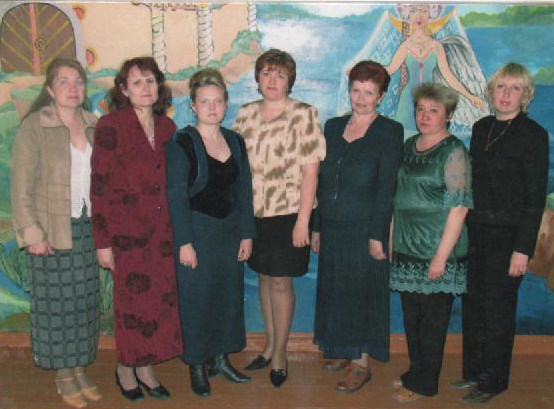 Списочный составВ ГМО образовательной области «Искусство» входят учителя изобразительного искусства и черчения – 8 учителей и музыки и МХК – 5 учителейВ образовательной системе обучения изобразительному искусству, черчению, музыке и МХК используются новые информационные технологии. Компьютеризация образовательного процесса становится реальностью. Наши учителя используют на своих уроках компьютерные обучающие программы. Они освоили азбуку работы с компьютером, знакомятся с новыми обучающими программами, сопоставляют учебный материал со школьным и успешно применяют их на уроках, делятся опытом работына семинарах и практикумах. Это повышает интерес учащихся к урокам. Использование обучающих программ дает хорошую возможность дифференцированного подхода к ученикам в процессе обучения.  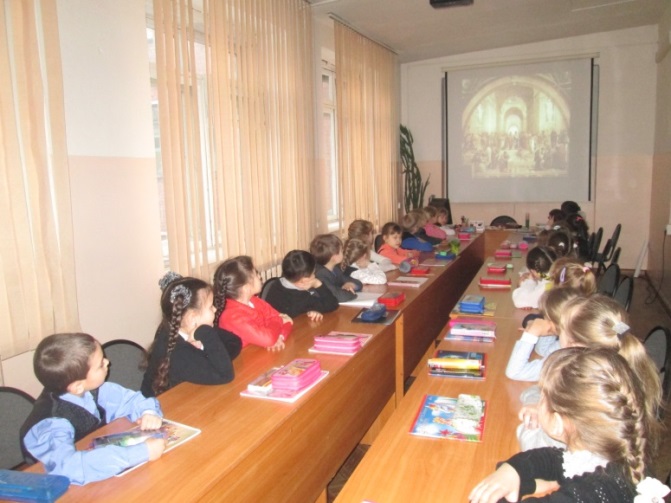 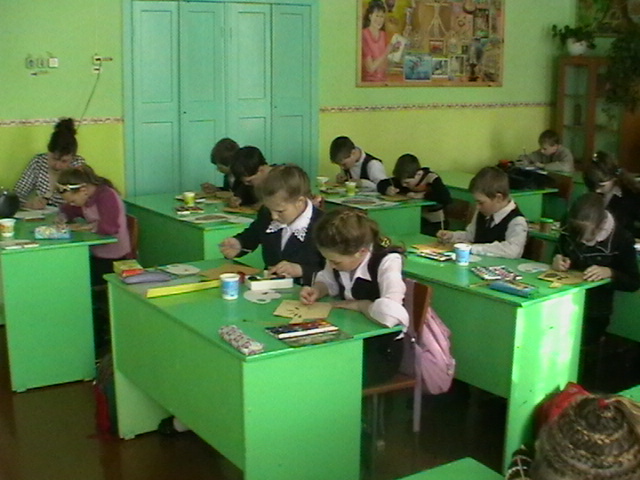 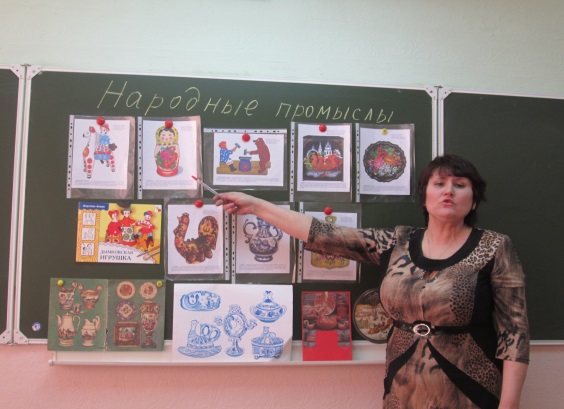 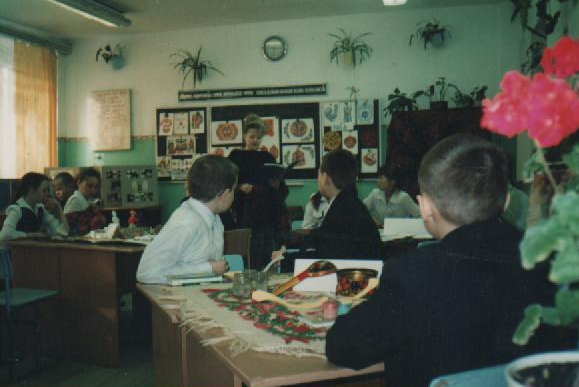 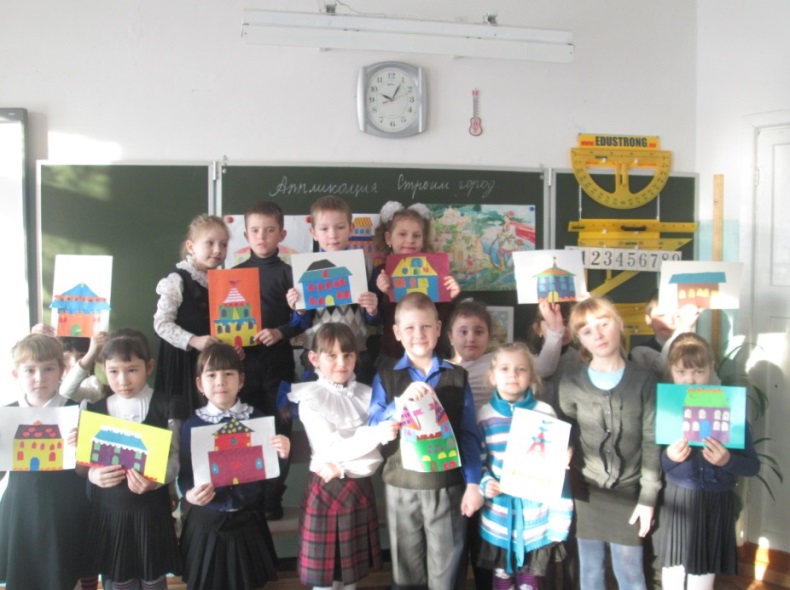 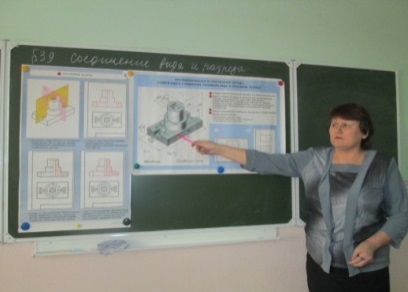  Для изменения ценностных ориентаций учащихся, индивидуализации и дифференциации обучения учителя применяют метод творческого проектирования. Проектирование может охватывать достаточно широкий круг проблем. В рамках школьного обучения метод проектов можно определить как образовательную технологию, нацеленную на приобретение учащимися новых знаний в тесной связи с реальной жизненной практикой, формирование у них специфических умений и навыков посредством системной организации проблемно-ориентированного учебного поиска. Метод проектов – это такой способ обучения, при котором учащийся самым непосредственным образом включен в активный познавательный процесс; он самостоятельно формулирует учебную проблему, осуществляет сбор необходимой информации, планирует варианты решения проблемы, делает выводы, анализирует свою деятельность, формируя “по кирпичикам” новое знание и приобретая новый учебный и жизненный опыт. 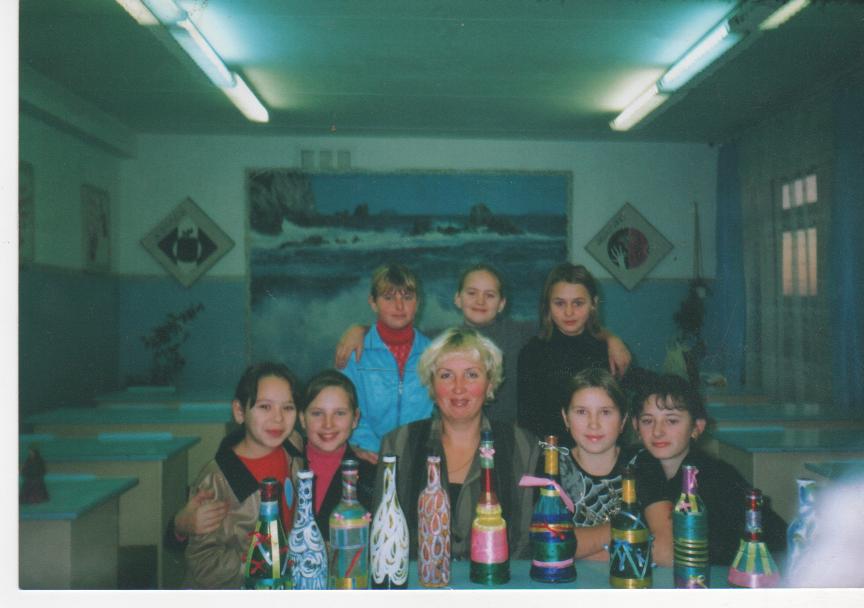 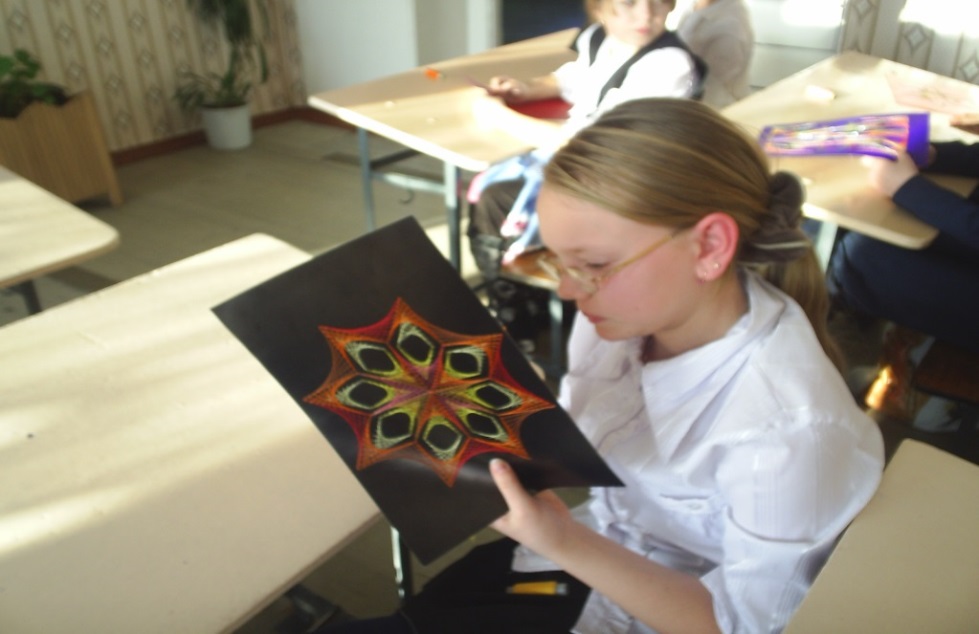 В своей работе учителя изобразительного искусства, музыки и МХК  внедряют и здоровьесберегающие технологии. Цель здоровьесберегающих образовательных технологий – обеспечить школьнику возможность сохранения здоровья за период обучения и воспитания в школе, сформировать у него необходимые знания, умения и навыки по здоровому образу жизни, научить использовать полученные знания в повседневной жизни. Участие учителей в конкурсах профессионального мастерства.В протяжении 3-х лет учителя изобразительного искусства побеждают в городском профессиональном конкурсе «Звезда года» в номинации «Лучший учитель-предметник»:2011-2012 – Спасибко Ирина Александровна  (МБОУ «СОШ №7»)2012-2013 – Куренкова Наталья Владимировна (МБОУ «СОШ №10)2013-2014 – Белкова Елена Александровна (МБОУ «СОШ №1»)Участие учащихся в конкурсах и мероприятиях различного уровняОдаренные дети  имеют более высокие по сравнению с большинством остальных сверстников интеллектуальные способности, восприимчивость к обучению, творческие возможности и их проявления, имеют доминирующую образовательную потребность. 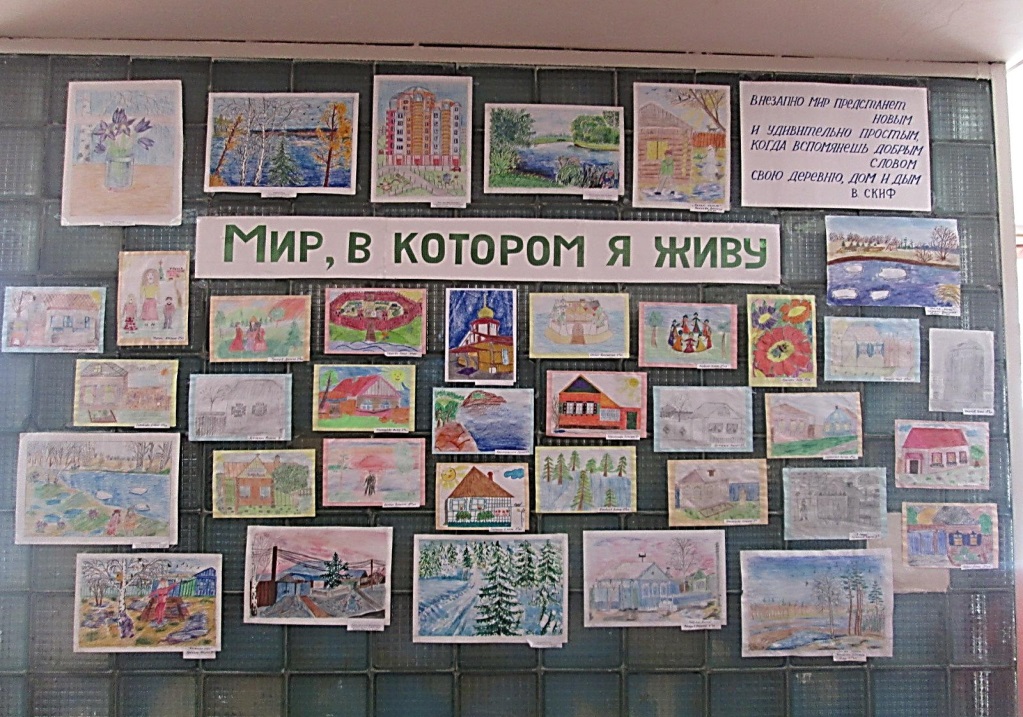 В условиях развития новых технологий резко возрос спрос на людей, обладающих нестандартным мышлением, умеющих ставить и решать новые задачи.Все учителя музыки хорошо подготовили своих учеников на смотр художественной самодеятельности «Пою, моё Отечество…», посвященный Году культуры. Учителя изобразительного искусства участвовали вместе со своими учениками в различных конкурсах детского творчества занимали призовые места:городской  конкурс  «Мы с дорогою – друзья»;городской  конкурс  «На пути железнодорожном будь предельно осторожным!»;городской фестиваль-конкурс самодеятельного народного творчества «Окинские родники» -2014»;городской  конкурс творческих  работ «Мир, профессия, семья – вот о чем рисую я»;городской конкурс «Рождественские фантазии»;городская выставка творческих работ  «Пою, моё Отечество…»;городской конкурс детского рисунка «Предприниматель и его дело глазами детей»;городской конкурс детского творчества на противопожарную тему: «Сохраним богатство Приангарья от пожаров»;городской конкурс детского творчества по безопасности дорожного движения «Дорога и мы»;акция «Поздравительная открытка маме», в преддверии празднования Международного женского дня 8 Марта;областной интернет-конкурс «Весеннее настроение»;региональный конкурс детского рисунка «Они сражались за Родину…»;всероссийский конкурс прикладного творчества  «Подводный мир»;                                              всероссийский конкурс прикладного творчества «Чудо-птица»;                                          всероссийский конкурс прикладного творчества «Любимая игрушка»;всероссийский конкурс детского творчества «Яркие впечатления»;всероссийский конкурс детского творчества «Самая волшебная ночь в году»;всероссийский конкурс «Моя Великая Родина»;международный конкурс рисунков и поделок «Козочка – новогодняя красавица».Елена   Александровна   Белкова – учитель изобразительного искусства и черчения МБОУ «СОШ №1»Елена   Александровна   Белкова – учитель изобразительного искусства и черчения МБОУ «СОШ №1»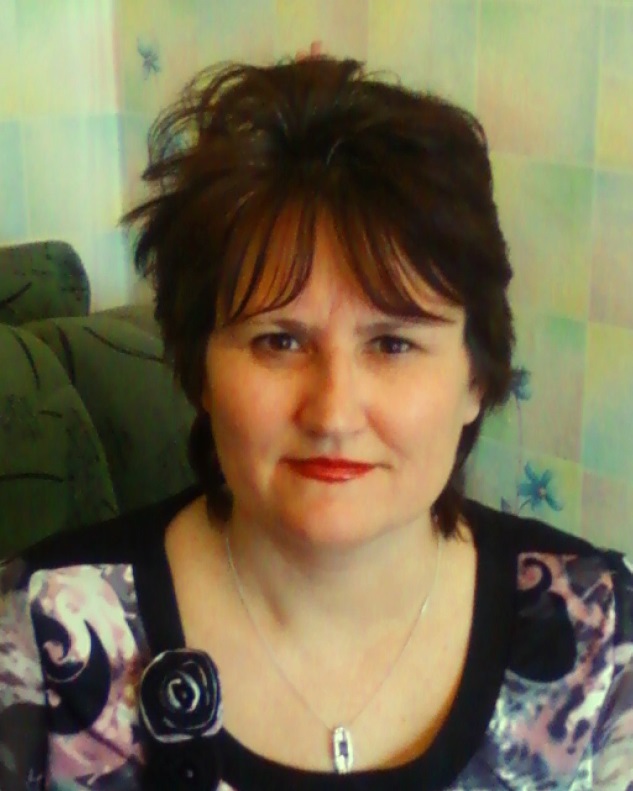   с 2003 г. по 2009 г.руководитель ГМО образовательной области  «Искусство» учителей изобразительного искусства и черчения с 2012 г. руководитель ГМО предметной области  «Искусство» учителей изобразительного искусства, черчения, музыки и МХКМБОУ «СОШ №»Фамилия, имя, отчествоучителя изобразительного искусства и черченияФамилия, имя, отчествоучителя музыки и МХК№1Белкова Е.А.Лакатош Т. В.№5Родионова О.Г№7Спасибко И.А.Некрасова В.Я.№8Харламова В.В.Сучкова В.В.№9Яровая Т.В., Пушкарёва О.В.Яровая Т.В.№10Куренкова Н.В.Полубенцева Н.С.№26Васильева А.А.ЛицейБелкова Е.А.